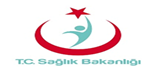  Ek-3ARAŞTIRMA ÖN İZİN FORMUAraştırmamı Kurumunuzda yapabilmem için gerekli ön iznin verilmesi hususunda, gereğini arz ederim.                                    Ad Soyad                                     Tarih                                     İmzaAraştırmanın;Klinik / Birim Eğitim Sorumlusu 			          Klinik / Birim İdari Sorumlusu                     İmza                                                                                      İmza                …./ …/ 20                                                                       …./ …/ 20                                                 Kamu Hastaneleri Hizmetleri Başkanı        İmza                                                                     …../ ..…/ 20….. Adı:Amacı:Yöntemi:PROSPEKTİF           RETROSPEKTİFDİĞER                         Açıklayınız:Uygulanacağı Yerler:Varsa Destekleyen (Hibe destek, fon vb) Kurum/kuruluş Adı:Başlama Tarihi ve Süresi:Tez Çalışması ise Danışman Öğretim Üyesi Ad Soyadı: